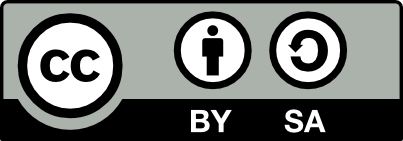 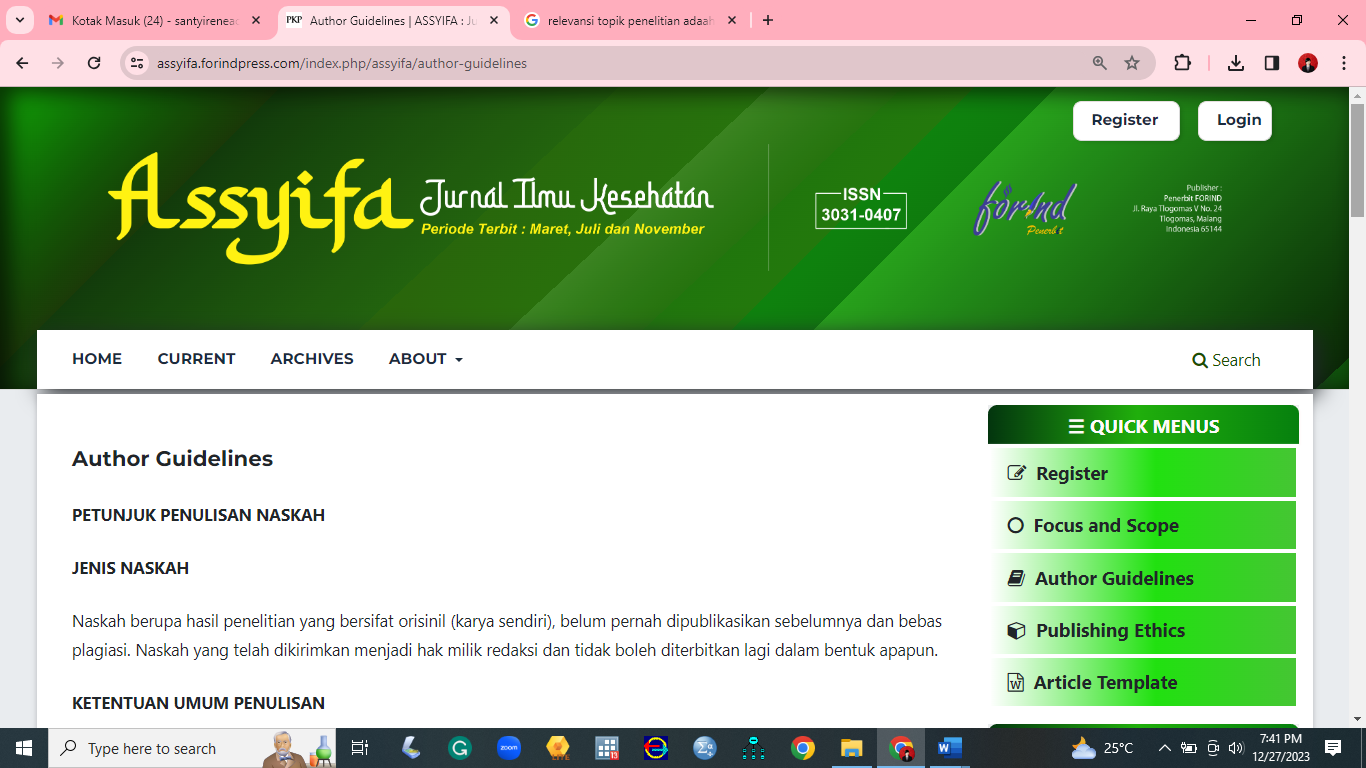 PENDAHULUANPendahuluan ditulis ringkas, berisi justifikasi pentingnya penelitian, kebaruan dari penelitian, umumnya terdiri dari latar belakang masalah, permasalahan, dan tujuan penelitian.METODE PENELITIANInformasikan secara ringkas mengenai materi dan metode yang digunakan dalam penelitian, meliputi subyek/bahan yang diteliti, alat yang digunakan, desain yang digunakan, teknik pengambilan sampel, variabel yang akan diukur, teknik pengambilan data, analisis dan model statistik yang digunakan serta etika pengambilan data.HASIL Hasil penelitian dapat disajikan dengan tabel, grafik atau gambar sesuai kebutuhan untuk memperjelas penyajian hasil secara verbal. Gambar dan tabel tidak dikelompokkan tersendiri, tetapi terintegrasi dengan naskah, diberi nomor, judul, serta sumber. Tabel diketik satu spasi, tanpa menggunakan garis vertikal (garis kolom). Jumlah tabel dan gambar maksimal (5) lima. Ukuran Huruf dalam table dapat diperkecil hingga font 10 pt.PEMBAHASANPembahasan diarahkan pada jawaban terhadap hipotesis  penelitian   dengan   ditekankana  pada kesamaan, perbedaan, ataupun keunikan dari hasil yang diperoleh peneliti. Uraian pembahasan mengapa hasil penelitian menjadi seperti itu dan diakhiri dengan memberikan rekomendasi bagi penelitian  selanjutnya. KESIMPULANKesimpulan merupakan jawaban hipotesis yang mengarah pada tujuan penelitian. Peneliti perlu mengemukakan implikasi dari hasil penelitian. Saran untuk penelitian selanjutnya dapat dituliskan pada bagian ini.REFERENSIReferensi mengandung minimal 15 sumber rujukan, 80% diantaranya dari jurnal, dan sisanya dari sumber yang lain. Referensi ditulis 1 spasi dan dipilih yang paling relevan dengan naskah. Ditulis dengan mengikuti gaya APA style: nama belakang, nama depan. (tahun terbit). judul (cetak miring). Kota penerbit: Penerbit. .